C/ Marina, 94, 1r 4a -08018 Barcelona- T. 933 097 231 - Dilluns de 18,00h a 20,00h@: scm73@micocat.org.Web: http://www.micocat.orgFacebook:https://www.facebook.com/Societat-Catalana-de-Micologia-372333859465523INSCRIPCIÓ A LA “SOCIETAT CATALANA DE MICOLOGIA”1- Omplir la fitxa adjunta, posant-hi totes les dades que demana. No oblideu posar el districte postal i, si en disposeu, l’adreça de correu electrònic. Signeu la fitxa.2- Omplir l’espai del mandat SEPA de domiciliació bancària. En el compte que ens faciliteu, hi domiciliarem els rebuts corresponents a les quotes, inclosa la inicial.  3- Entregar una fotografia-carnet en format digital.4- La Societat us lliurarà el carnet de soci.5- La quota per l’any 2022, és de 65,00 euros. Aquesta quota dona dret a rebre sense càrrec, la “Revista Catalana de Micologia i la col·lecció de “BOLETS DE CATALUNYA”, quan es publiquin.           Fitxa d’inscripció / Domiciliació bancària    DATA I SIGNATURA DEL SOCI/ASOCIETAT CATALANA DE MICOLOGIA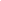 1r. cognom :  ___________________________________2n. cognom : ___________________________________Nom :            ___________________________________D.N.I.:           _____________________ Edat: _________Professió :      ___________________________________                                    Domicili postal:   ________________________________   Localitat: ____________  Codi postal ____________ Telèfon:  ____________   Hores de més fàcil localització:      ___________________________________   e-mail:  __________________________________a complimentar per la Societat